УКРАЇНАЧЕРНІВЕЦЬКА ОБЛАСНА ДЕРЖАВНА АДМІНІСТРАЦІЯЧЕРНІВЕЦЬКА ОБЛАСНА ВІЙСЬКОВА АДМІНІСТРАЦІЯДЕПАРТАМЕНТ ОСВІТИ І НАУКИвул. М. Грушевського, 1, м. Чернівці, 58002, тел. (0372) 55-29-66, факс 57-32-84,Е-mail: doncv@ukr.net   Код ЄДРПОУ 39301337 11.10.2022  № 01-34/1791                           На № ____________від _____________Керівникам органів управління у сфері  освіти територіальних громадПро забезпечення якостіосвітнього процесу в закладах освітиза результатами дослідження ECERS-3           На виконання наказу Міністерства освіти і науки України від 07.07.2022 № 615 «Про затвердження звіту за результатами основного етапу польового дослідження оцінки якості освітнього процесу в закладах дошкільної освіти за методикою ECERS-3», надсилаємо Методичні рекомендації з питань забезпечення якості освітнього процесу в закладах дошкільної освіти за результатами дослідження ECERS-3 (лист Міністерства освіти і науки України від 06.10.2022 № 1/11743-22), що додаються.           Просимо довести зазначену інформацію до відома керівників центрів професійного розвитку педагогічних працівників та закладів освіти, що забезпечують здобуття дошкільної освіти.Додаток: на 21 арк. в 1 прим.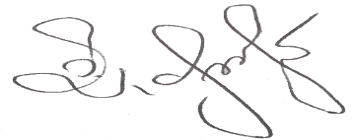 Директор Департаменту                                              Оксана САКРІЄРШпанюк Оксана, 551816